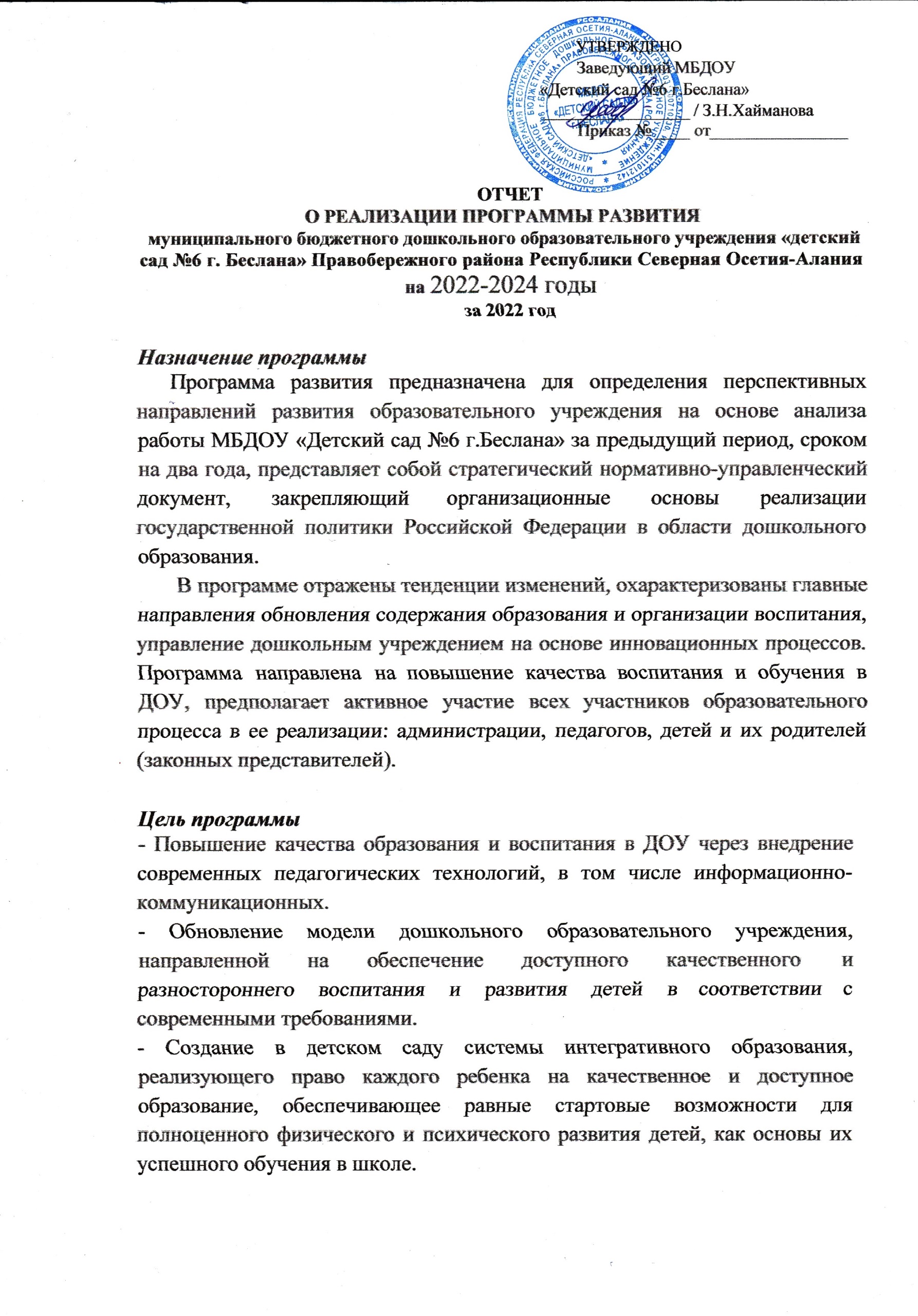   									 УТВЕРЖДЕНО    						                                          Заведующий МБДОУ                                                                                              «Детский сад №6 г.Беслана»                                                                                                 _________________ / З.Н.Хайманова     	              						Приказ № ____ от________________ОТЧЕТО РЕАЛИЗАЦИИ ПРОГРАММЫ РАЗВИТИЯ муниципального бюджетного дошкольного образовательного учреждения «детский сад №6 г. Беслана» Правобережного района Республики Северная Осетия-Алания на 2022-2024 годыза 2022 годНазначение программы Программа развития предназначена для определения перспективных направлений развития образовательного учреждения на основе анализа работы МБДОУ «Детский сад №6 г.Беслана» за предыдущий период, сроком на два года, представляет собой стратегический нормативно-управленческий документ, закрепляющий организационные основы реализации государственной политики Российской Федерации в области дошкольного образования. В программе отражены тенденции изменений, охарактеризованы главные направления обновления содержания образования и организации воспитания, управление дошкольным учреждением на основе инновационных процессов. Программа направлена на повышение качества воспитания и обучения в ДОУ, предполагает активное участие всех участников образовательного процесса в ее реализации: администрации, педагогов, детей и их родителей (законных представителей).Цель программы- Повышение качества образования и воспитания в ДОУ через внедрение современных педагогических технологий, в том числе информационно-коммуникационных.- Обновление модели дошкольного образовательного учреждения, направленной на обеспечение доступного качественного и разностороннего воспитания и развития детей в соответствии с современными требованиями.- Создание в детском саду системы интегративного образования, реализующего право каждого ребенка на качественное и доступное образование, обеспечивающее равные стартовые возможности для полноценного физического и психического развития детей, как основы их успешного обучения в школе.Задачи программыПовышение качества воспитания и образования в ДОУ.Освоение и внедрение новых технологий воспитания и образования дошкольников через обновление развивающей образовательной среды ДОУ, способствующей самореализации ребёнка в разных видах деятельности.Развитие физкультуры и спорта для сохранения здоровья детей.Повышение эффективности использования средств информатизации в образовательном процессе.Совершенствование	материально-технического	и программного обеспечения.Использование возможностей сетевого взаимодействия и интеграции в образовательном процессе.Развитие системы управления ДОУ на основе повышения компетентности родителей по вопросам взаимодействия с детским садом.Введение дополнительного образования как совокупности услуг доступных для широких групп воспитанников.Ожидаемые результатыУлучшение физического, психического и социального состояния детей.Сформированность ключевых компонентов, необходимых для успешного обучения ребёнка в школе.Повышение уровня правовой культуры всех участников образовательного пространства.Расширение области участия родителей в деятельности МБДОУ «Детский сад №6 г.Беслана», (участие в образовательном процессе, в проведении совместных мероприятий); укрепление партнерских отношений с семьей.Повышение технологической культуры педагогов.Повышение компетентности педагогов в области применения ИКТ.Внедрение информационных технологий в образовательный процесс.Создание базы методических разработок с использованием ИКТ для развития творческого потенциала ребенка в условиях ДОУ. Реализация системы социального партнерства.Анализ потенциала развития дошкольного образовательного учрежденияУчреждение осуществляет свою деятельность в соответствии с Конституцией Российской Федерации, Федеральным законом «Об образовании в Российской Федерации», иными федеральными законами, указами и распоряжениями Президента Российской Федерации, постановлениями, распоряжениями и приказами Правительства Российской Федерации, решениями соответствующего государственного и муниципального  органа, осуществляющего управление в сфере образования Уставом, а также договором, заключаемым между учреждением и родителями (законными представителями).За период 2022 года деятельность образовательного учреждения соответствовала законодательству Российской Федерации в области образования. Предписаний органов, осуществляющих государственный контроль (надзор) в сфере образования и отчетов об их исполнении не было.           Обеспечение высокой эффективности образовательной деятельности ДОУ в соответствии с показателями оценки эффективности образовательной организации в содержании отчетов о результатах самообследования образовательной деятельности ДОУ и публичных отчётах ДОУ за 2022 год. Образовательная деятельность с воспитанниками строится на основе личностно-ориентированного подхода, педагогами учитываются возрастные и индивидуальные особенности детей.Повысился уровень вовлечения семей воспитанников в образовательный процесс в качестве активных участников образовательного процесса, который в свою очередь обеспечивает создание единого образовательного пространства «Педагог-Ребенок – Родители – Социальные партнеры».Повысился уровень включенности воспитанников и родителей (законных представителей) в конкурсном движении разного уровня.Соответствие квалификации педагогических работников ДОУ соответствуют занимаемым должностям.Эффективное использование всех ресурсов, которое подтверждается ростом результатов деятельности ДОУ.      	Учреждение полностью укомплектовано кадрами. Отношения между администрацией и коллективом строятся на основе сотрудничества и взаимопомощи.Выводы: проанализировав проведенную работу констатируем: -  следует продолжить работу по снижению заболеваемости детей и в дальнейшем укреплять взаимодействие с семьями воспитанников по формированию у детей потребности здорового образа жизни.-  следует повысить цифровую компетентность педагогов,- способствовать обогащению, насыщению развивающей среды для полноценного всестороннего развития дошкольников,- повышать уровень знаний, умений и навыков воспитателей в области сотрудничества с семьей,- привлечение родителей к активному участию в организации и контролю деятельности ДОУ.ИндикаторыНаправление деятельностиМероприятияКоличественный (качественный )  показательИндикаторы (проекты) по программе развитияОписание деятельности по индикаторам (проектам)Выполненные мероприятия за отчетный период«Управление качеством образования»Изучение нормативных документов федерального, регионального, муниципального уровней, направленных на модернизацию дошкольного образования. Разработка  и корректировка  локальных актов,  обеспечивающих реализацию Программы развития (приказов, положений, правил), заключение договоров с партнерамиЗаключение договоров с образовательными организациями1.  «Детский сад №8 г. Беслана»2.Муниципальным    учреждением «Спортивно-оздоровительный комплекс» структурное подразделение «Плавательный бассейн»3.МБОУ СОШ №6 г. Беслана4. МБУК «Централизованная библиотечная система»Правобережного района5.МБУДО «Центр развития способностей детей «Альтаир» Правобережного района«Управление качеством образования»Совершенствование системы планирования (календарного, перспективного в соответствии с реализуемой ОП, разработка рабочих программ педагога)Проведение методических мероприятий для педагогов:«Организация работы по самообразованию педагогов ДОУ»,«Организация работы по развитию движений на прогулке»;- проведение семинаров-практикумов,- коллективные просмотры педагогического процесса,- систематическое посещение педагогами муниципальных методических объединений по направлениям;- организация работы педагогов  по самообразованию;- заседание рабочих (творческих групп). 16 педагогов - 100% Семинар «Познавательное развитие дошкольников
 посредством подвижных игр «VAYTOY»,Семинар «Ранняя профориентация в условиях современного дошкольного учреждения».Отчет о работе по самообразованию 2 раза в годСоздание условий для расширения возможностей использования ИКТ в процессе управления ДОУ и повышение качества образовательной деятельноститехнология исследовательской деятельноститехнологии проектной деятельности информационно-коммуникационные технологии;технология портфолио дошкольника и воспитателяигровая технологиятехнология «ТРИЗ» и др. Проектор,экран, ноутбук,музыкальный центрСоздание единой внутренней и внешней информационной сети  ДОУСайт ДОУ, газета ДОУ «САБИ» периодическая печать в газетах района о работе ДОУРост степени информированности населения о  состоянии деятельности в ДОУСоциальные сети ВК, одноклассники, сайтПовышение качества образовательной деятельности обучающихся за счет повышения качества профессиональной компетентности воспитателя.Участие педагогов в конкурсах профессионального мастерстваМуниципальный конкурс «Педагогический дебют» – Датдеева И.В.Региональный конкурс среди молодых педагогов «СТАРТАП» – Кониева М.Т., Датдеева И.В.Повышение качества образовательной деятельности обучающихся за счет повышения качества профессиональной компетентности воспитателя.Повышение уровня образования через курсы повышения квалификации, участия в вебинарах, конференциях, семинарахКурсы повышения квалификации СОРИПКРО, Воспитатели России, 16 педагогов - 100 %Повышение качества образовательной деятельности обучающихся за счет повышения качества профессиональной компетентности воспитателя. Полилингвальная модель обучения поликультурного обучения 4 педагога - 25%Повышение качества образовательной деятельности обучающихся за счет повышения качества профессиональной компетентности воспитателя.Участие в тотальном тестированииБЭД13 педагогов – 81%Повышение качества образовательной деятельности обучающихся за счет повышения качества профессиональной компетентности воспитателя.- участие педагогов в инновационной, проектной деятельности16 педагогов - 100%Повышение качества образовательной деятельности обучающихся за счет повышения качества профессиональной компетентности воспитателя.-самообразование педагогов12 педагогов -75%Повышение качества образовательной деятельности обучающихся за счет повышения качества профессиональной компетентности воспитателя.-системное использование ИКТ и иных современных образовательных технологий;8 педагогов 50%Ориентация педагогов на приоритет самостоятельной деятельности ребенка, использование инновационных программ и технологийПроектная деятельностьКонсультации для педагогов «Проектная деятельность в работе с детьми раннего возраста».Реализация среднесрочных проектов во всех возрастных группахИспользование в образовательной деятельности современных технологийТехнология Квестов в старшей  и подготовительной группах,развивающие технологии, технология исследовательской деятельности во всех возрастных группах Обновление предметно-развивающей среды, способствующей реализации нового содержания дошкольного образования достижению новых образовательных результатов ДОУОрганизация среды в ДОО обеспечивает реализацию основной образовательной программы.В ДОО обеспечена доступность предметно-пространственной среды для воспитанников,предметно-пространственная	среда в ДОО обеспечивает условия для эмоционального благополучия и личностного	развитиядетей (имеются индивидуальные шкафчики для одежды, личных вещей, игрушек детей; оборудованы уголки уединения и уютные зоны отдыха; экспонируются фотографии ребенка и его семьи; в группах и холлах организованы выставки с поделками детей и пр.)Приобретение (пополнение) методического и дидактического оборудования, наглядных пособийУстановление  сетевого взаимодействия с дошкольными образовательными учреждениями. Педагогический Квест для педагогов на базе МБДОУ №7 г.БесланаМастерская Деда Мороза, совместно с МБДОУ №7 г.Беслана Команда педагогов «Суперпчелки»Педагоги всех возрастных группКадровый состав педагогических работников, соответствующий  профессиональному стандарту педагог подолжности воспитатель;Критерии оценки кадровых условий реализации ООП ДОО-соответствие квалификации педагогических работников требованиям, установленным Едином квалификационном справочнике должностей руководителей, специалистов и служащих;100%обучение сотрудников ДОУ на курсах повышения квалификации различного уровня и направленности;-соответствие  квалификации учебно-вспомогательного персонала требованиям,установленным в Едином  квалификационном справочнике должностей руководителей, специалистов и служащих15 педагогов – 94%аттестация на присвоение квалификационной  категории (первая,− высшая); В 2022г 3 педагога(2 - высшая, 1- первая) подали на высшую – 2, на первую -1аттестация педагогов на соответствие занимаемой должности;--1 педагогразвитие общественно-гражданских форм управления в ДОУ;стабильно функционирующая система межведомственного взаимодействия учреждений культуры, образования (включая учреждения дополнительного образования), здравоохранения;Преемственная работа  ДОУ и ОГИБДД ОМВД  по Правобережному району, - районная детская библиотека, -ГБОУ СОШ по ул. Коминтерна, ГБОУ СОШ №6,Пожарная часть«Здоровый дошкольник»Разработка физкультурно-оздоровительного плана на год.Проведение мониторинга по заболеваемости детей Проведение профилактических мероприятий,Закаливающих мероприятийПовышение педагогического мастерства педагогов по организации двигательной деятельности детейПрослушивание вебинаров, Мастер-класс для педагогов «Применение считалок, игр на осетинском языке» провела инструктор по физкультуре Маргиева Ф.З.Вооружение родителей психолого-педагогическими знаниями по воспитанию здорового и физически развитого ребенкаНаглядная пропаганда ЗОЖ,Проведение «Дня здоровья» с родителямиКонсультации по теме«Сотрудничество»Участие родителей в мероприятиях, в том числе и совместных с детьми, внедрение нетрадиционных форм  работы;РМО с участием родителей «Доброта с детства»Удовлетворенность родителей воспитательно-образовательной деятельностью ДОУАнкетирование   87%Численность родителей, посещающих сайт учреждения57%Независимая оценка качества образования (НОКО)60%